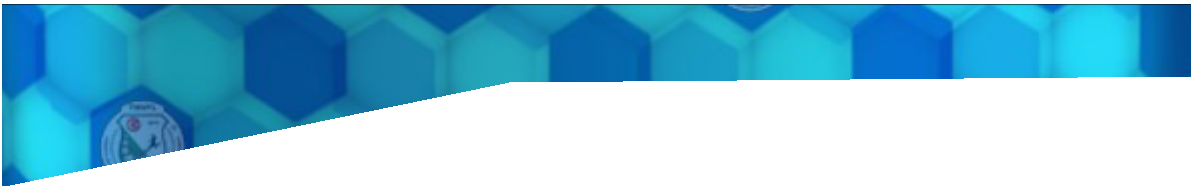 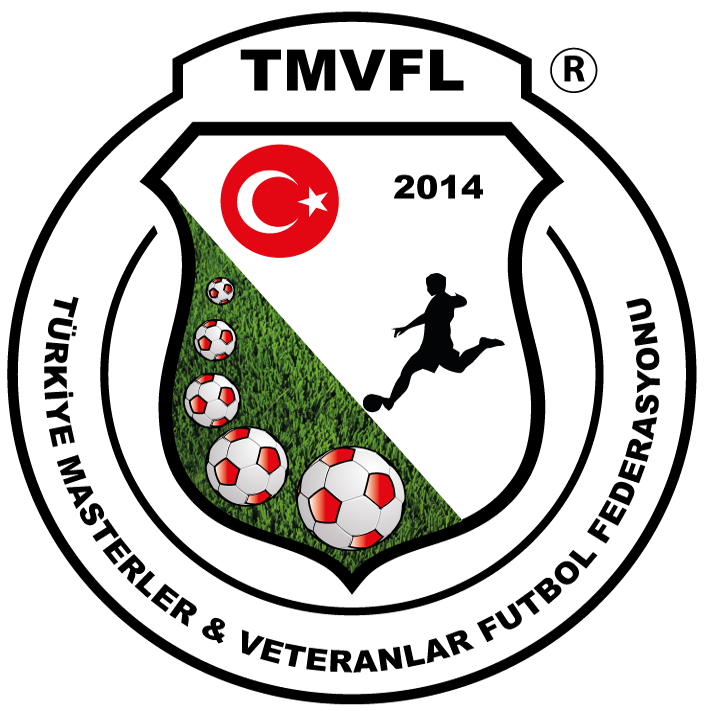                                             LİSANS EVRAKLARI     TARİH: …../…../2023-2024BÖLGESİ:………………………………………………………………………………………………………………………………..FUTBOLCU LİSANSI VE SAHA GİRİŞ KARTLARI İÇİN İSTENİLEN BELGELERYÖNETİCİ FORMU TEKNİK HEYET SÖZLEŞMESİ.FUTBOLCU   TAHHATÜTNAMASİ.EKSİKSİZ DOLDURULACAK.SAĞLIK RAPORU.KİMLİK FOTOKOBİSİ.SON 6 AY ÇEKİLMİŞ 2 ADET VESİKALIK RESİM,HASTANEDEN EGK RAPORU.BİRKEREYE MAHSUZEN ADLİ SİÇİL KAYDI.SAHADA GÖREV ALACAK  YÖNETİCİ FUTBOLCU,  SAĞLIKCI ve MALZEMECİ İÇİNDE GEÇERLİDİR.YÖNETİCİ FORMU TEKNİK HEYET SÖZLEŞMESİ.FUTBOLCU   TAHHATÜTNAMASİ.EKSİKSİZ DOLDURULACAK.SAĞLIK RAPORU.KİMLİK FOTOKOBİSİ.SON 6 AY ÇEKİLMİŞ 2 ADET VESİKALIK RESİM,HASTANEDEN EGK RAPORU.BİRKEREYE MAHSUZEN ADLİ SİÇİL KAYDI.SAHADA GÖREV ALACAK  YÖNETİCİ FUTBOLCU,  SAĞLIKCI ve MALZEMECİ İÇİNDE GEÇERLİDİR.YÖNETİCİ FORMU TEKNİK HEYET SÖZLEŞMESİ.FUTBOLCU   TAHHATÜTNAMASİ.EKSİKSİZ DOLDURULACAK.SAĞLIK RAPORU.KİMLİK FOTOKOBİSİ.SON 6 AY ÇEKİLMİŞ 2 ADET VESİKALIK RESİM,HASTANEDEN EGK RAPORU.BİRKEREYE MAHSUZEN ADLİ SİÇİL KAYDI.SAHADA GÖREV ALACAK  YÖNETİCİ FUTBOLCU,  SAĞLIKCI ve MALZEMECİ İÇİNDE GEÇERLİDİR.